!Fi de fórmula imprevist                                                            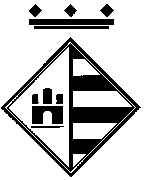 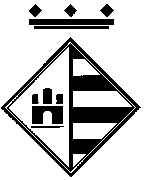 EXPOSO:Que assabentat/da de la convocatòria que té per objecte la regulació del procediment per a l’accés, pel sistema de concurs oposició lliure, de places vacants d’agent de  de Sant Pere de Ribes. Manifesto que accepto les bases i que reuneixo totes i cadascuna de les condicions exigides en les bases de la convocatòria. Autoritzo a l’Ajuntament de Sant  a consultar i obtenir les dades relatives als antecedents penals per delictes sexuals a les plataformes d’intermediació de dades habilitades a tal efecte per les diferents administracions públiques.De conformitat amb el que estableix l’article 28 de la Llei 39/2015, d’1 d’octubre, del Procediment Administratiu Comú de les Administracions Públiques, la presentació d’aquesta sol·licitud comporta el consentiment de la persona interessada als efectes de que l’administració municipal pugui realitzar les consultes o obtenir els documents que ja constin en qualsevol administració pública que puguin ser rellevants en relació amb l’expedient en tràmit, electrònicament a través de les seves xarxes corporatives o mitjançant consulta a les plataformes d’intermediació de dades o altres sistemes electrònics habituals a l’efecte.M’oposo a la consulta de les meves dades SOL·LICITOÉsser admès/a per poder prendre part en la convocatòria de tres places d’agent de  de Sant , i a tal efecte acompanyo la següent documentació: Fotocòpia del DNI/NIE/passaport, vigent.  Fotocòpia dels permisos i dels títols acadèmics exigits en la base segona. Justificant del pagament dels drets d’examen, o acreditació d’estar en situació d’atur, com a motiu d’exempció del pagament.  Currículum de la persona aspirant. Fotocòpia dels documents que acrediten els mèrits que desitja fer constar per ser valorades pel tribunal qualificador de conformitat amb el que preveu la base setena. NIVELL DE CATALÀ: Aporto certificat acreditatiu requerit  Aportaré documentació acreditativa abans de la realització de la prova prevista Realitzaré la prova de nivell B2 ( antic B)Sant Pere de Ribes,       de            de 2022( Signatura)MANIFESTO:Que em presento com a candidat/a per participar el procés selectiu de referència.Que d’acord amb el que es disposa a les bases., formulo les declaracions requerides, i DECLARO: Que no estic condemnat/da per cap delicte. No estic inhabilitat/da per a l’exercici de les funcions públiques ni estic separat/da mitjançant expedient disciplinari del servei de cap administració pública i que, en el seu cas,  acredito documentalment i demano l’aplicació del benefici de la rehabilitació  Que prenc el compromís de portar armes de foc i utilitzar-les quan sigui necessari, d’acord amb les condicions establertes per la normativa vigent, en l’exercici de les meves funcions com a policia local de l’Ajuntament de Sant , en cas de ser nomenat/da. Que em comprometo a que, abans de prendre possessió del càrrec, juraré o prometré la Constitució, com a norma fonamental de l’Estat, i respectar i observar l’Estatut d’Autonomia, com a norma institucional bàsica de Catalunya.  El meu compromís de mantenir vigents els permisos de conduir, mentre es mantingui la relació amb  de Sant Pere de Ribes.Sant Pere de Ribes,       de            de 2022( Signatura)Nom i cognomsNom i cognomsNom i cognomsDNI / NIE / PASSSAPORT / CIFAdreça a efectes de notificacionsAdreça a efectes de notificacionsAdreça a efectes de notificacionsCodi postal i poblacióCodi postal i poblacióCodi postal i poblacióProvínciaTelèfon fixTelèfon mòbilFaxCorreu electrònicRepresentada per:Representada per:Representada per:DNI / NIE / PASSSAPORT / CIFNom i cognomsDNI / NIE / PASSSAPORT / CIF